     Прокурор Сретенского района Забайкальского края Фролов М.Ю. разъясняет: 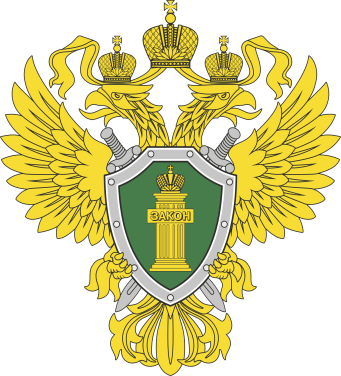 В соответствии с Инструкцией о порядке рассмотрения обращений и приема граждан в органах прокуратуры Российской Федерации, утвержденного Приказом Генпрокуратуры России от 30.01.2013 № 45, в органах прокуратуры рассматриваются обращения, содержащие сведения о нарушениях законодательства, охраняемых законом прав, свобод и интересов человека и гражданина, интересов общества и государства.Обращения могут быть поданы самим гражданином, объединением граждан или юридическим лицом, которые считают свои права либо права других лиц нарушенными. Способы подачи обращений: - в письменной или устной форме на личном приеме; - по почте;- телеграфу;- факсимильной связи;- информационными системами общего пользования.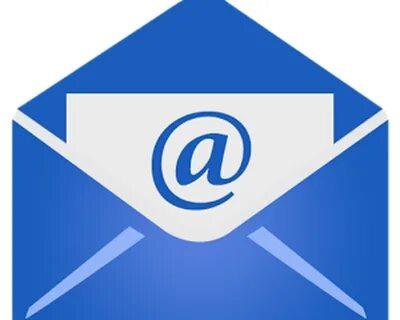 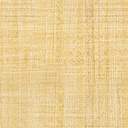 Подавать обращения можно на трех уровнях:- в прокуратуру района;- в прокуратуру субъекта РФ;- Генеральному прокурору РФ.В прокуратуру Сретенского района лицо вправе обратиться с заявлением через информационную сеть интернет: - на адрес электронной почты прокуратуры Сретенского района sretensk.prokZBK@yandex.ru - на сайт Генеральной прокуратуры РФ- через прокуратуру Забайкальского края на адрес электронной почты prok-zbk@75.mailop.ru- через Единый портал государственных (муниципальных) услуг.Обращения, направляемые в форме электронного документа обязательно должны содержать фамилию, имя, отчество лица, направившего обращение, адрес электронной почты или почтовый адрес. Обращения, содержащие аудиозаписи и (или) видеозаписи, ссылку (гиперссылку) на контент интернет-сайтов, являющихся хранилищем файлов аудиозаписи и видеозаписей, иных информационных файлов, рассматриваются при изложении заявителем сути жалобы. Телефон для устных обращений граждан в прокуратуру Сретенского района: +7 (30246)2-11-30 с понедельника по четверг с 8:45 до 18:00, в пятницу с 8:45 до 16:45.В прокуратуре Сретенского района установлен ящик для обращений, в который можно поместить соответствующее письменное обращение. 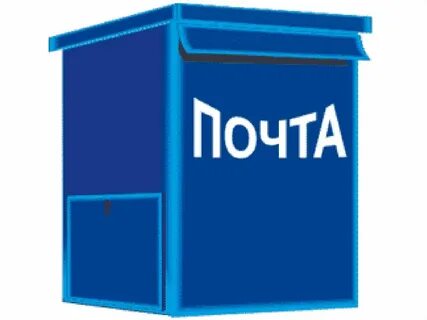 Требования к письменному обращению:- наименование органа, в который направляется обращение, либо фамилию, имя, отчество соответствующего должностного лица, либо его должность;- фамилию, имя, отчество гражданина, направившего обращение;- почтовый адрес, по которому должен быть направлен ответ;- изложение существа вопроса;- личную подпись подавшего;- дату подачи обращения.Обращение должно быть изложено на русском языке в разборчивом виде.Обращаем Ваше внимание на недопустимость злоупотребления правом на обращение в государственные органы и возможность привлечения к установленной законом ответственности в этой сфере общественных отношений. В случае указания в обращении заведомо ложных сведений расходы, понесенные в связи с его рассмотрением, могут быть взысканы с заявителя в соответствии со ст. ч. 2 ст. 14 Федерального закона от 02.05.2006 № 59-ФЗ «О порядке рассмотрения обращений граждан Российской Федерации».